     MCTT Rittenkalender Klassiek 2021Datum			Omschrijving			Start vanaf The Corner  Zat. 27 Mrt.		Zaterdag  middagrit			 13.00 u.Zon. 18 April	Minitreffen					 08.30 u.Zon. 25 April.	Zondag morgenrit				 09.00 u.Don. 20 Mei		Midweek dagrit				 10.00 u.Zon. 30 mei		25e Twentse Klassieker Trophy				KNMV  kalender:     Inschrijven         09.-10. u.Vrij. 18 Juni		Langste Dag Treffen			 18.45 u.Zon. 4 Juli		Zondag morgenrit				 09.00 u.Zon. 25 Juli		Zondag morgenrit				09.00 u.	Zon. 15 Aug		Dagrit naar Klassiek Eerbeek		09.00 u..	Zon. 29 Aug		37e Toerenteller Klassiekerrit				KNMV Kalender:  	   Inschrijven	09.-10. u.	Zon. 12 Sept		Minitreffen					08.30 u.	Zon.  3 Okt		Zondag morgenrit				09.00 u.	Zat. 30 Okt		Zaterdag middagrit			13.00 u.			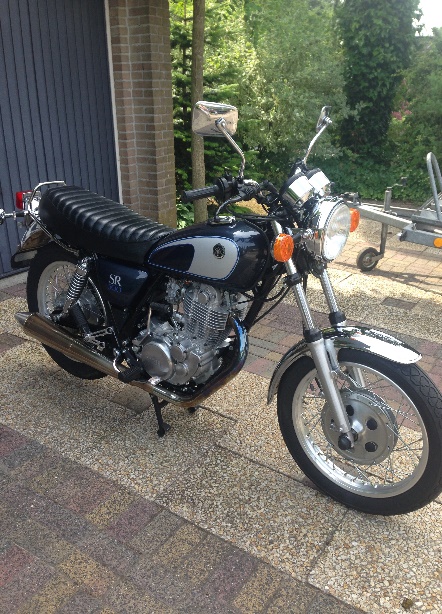 